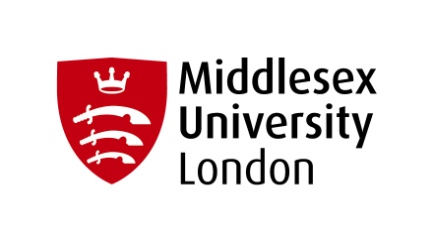 
Community Practitioner Nurse or Midwife Prescribing Entry Criteria NSA 3901/4902Please complete this Entry Criteria form in pen using BLOCK CAPITALS and upload it when completing your application form.Entry ChecklistPlease ensure that you have uploaded all the following documentation along with your application form:IMPORTANT: 	PLEASE MAKE SURE THAT YOU AND YOUR LINE MANAGER FILL IN APPROPROPRIATE SECTIONSMANAGERIMPORTANT: 	PLEASE MAKE SURE THAT YOU AND YOUR LINE MANAGER FILL IN APPROPROPRIATE SECTIONSManager or Non-Medical Prescribing LeadManager / Non-Medical Prescribing Lead Name …………………………………………………………………………………….....................................Signature ………………………………………………………………………...Work Address …………………………………………………………………………………………………………………....................Postcode: .............................................Contact details: tel: …………………………………………………… e-mail: ……………………………………....................Date………………………………………APPLICANTCommunity Practitioner Nurse or Midwife prescribing agreement with their nominated Practice Assessor Completed CPD application form with all academic qualifications includedYesNoCompleted and signed manager statementYesNoCompleted and signed manager / prescribing lead statementYesNoProof of DBS which will not expire before the end of the module and is within the last 3 yearsYesNoCompleted and signed form by nominated practice assessorYesNoSupporting statement which highlights your clinical experience, knowledge and skills.YesNoCommunity Practitioner Nurse or Midwife Prescribing Entry Criteria NSA 3901/4902Please complete in pen using BLOCK CAPITALS and return with your CPD Application FormNon-Medical Prescribing Entry Criteria NSA 3121/4121Please complete in pen using BLOCK CAPITALS and return with your Application Form